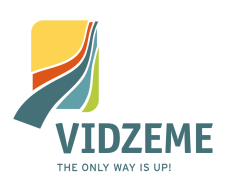 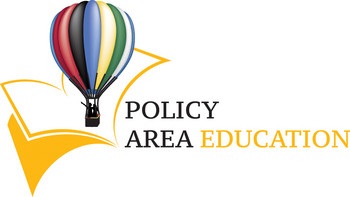 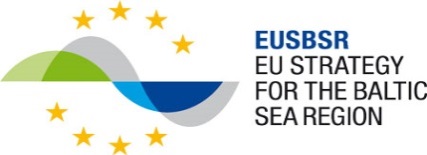 PA EducationWorkshopincreasing employability through lifelong learning and using resources of longer lives25 April 2016, 09:00 – 12.00Association of Local Governments Mazā Pils iela 1, Rīga08:30		Registration / coffee09:00   		Welcome and introduction09:10           	Participants introduce themselves and if applicable projects/initiatives – “elevator 		pitch” focusing on effects 09:30           	EUSBSR, PA Education, Flagship concept, Action 4 – a society of longer lives   Solveg Schmidt, Policy Area CoordinatorAnders Bergström, Policy Area Coordinator10:00		Challenges of life-long learning to get the full use of resources of longer lives in each of participating regions/countries			Working in groups / coffee break included11:00          	Building a flagship – discussions on common challenges and possible solutions as well as main stakeholders of the topic addressed11:45		Closing remarks 12:00		End